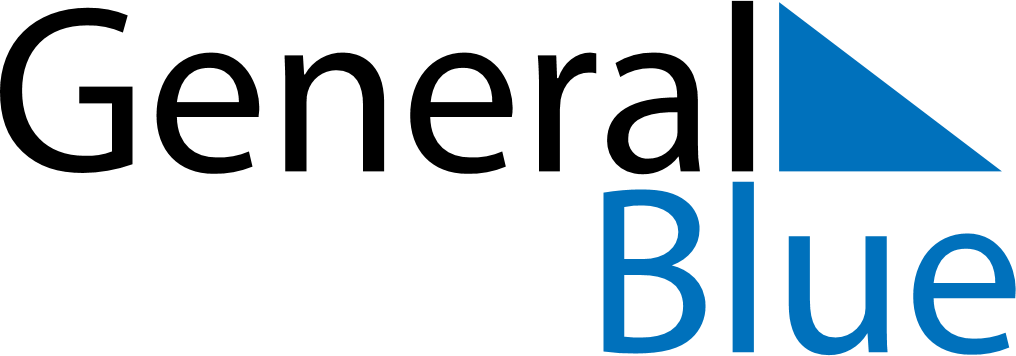 June 2024June 2024June 2024June 2024June 2024June 2024June 2024Sutukoba, GambiaSutukoba, GambiaSutukoba, GambiaSutukoba, GambiaSutukoba, GambiaSutukoba, GambiaSutukoba, GambiaSundayMondayMondayTuesdayWednesdayThursdayFridaySaturday1Sunrise: 6:27 AMSunset: 7:20 PMDaylight: 12 hours and 52 minutes.23345678Sunrise: 6:27 AMSunset: 7:20 PMDaylight: 12 hours and 52 minutes.Sunrise: 6:27 AMSunset: 7:20 PMDaylight: 12 hours and 52 minutes.Sunrise: 6:27 AMSunset: 7:20 PMDaylight: 12 hours and 52 minutes.Sunrise: 6:27 AMSunset: 7:20 PMDaylight: 12 hours and 53 minutes.Sunrise: 6:27 AMSunset: 7:21 PMDaylight: 12 hours and 53 minutes.Sunrise: 6:28 AMSunset: 7:21 PMDaylight: 12 hours and 53 minutes.Sunrise: 6:28 AMSunset: 7:21 PMDaylight: 12 hours and 53 minutes.Sunrise: 6:28 AMSunset: 7:22 PMDaylight: 12 hours and 53 minutes.910101112131415Sunrise: 6:28 AMSunset: 7:22 PMDaylight: 12 hours and 54 minutes.Sunrise: 6:28 AMSunset: 7:22 PMDaylight: 12 hours and 54 minutes.Sunrise: 6:28 AMSunset: 7:22 PMDaylight: 12 hours and 54 minutes.Sunrise: 6:28 AMSunset: 7:23 PMDaylight: 12 hours and 54 minutes.Sunrise: 6:28 AMSunset: 7:23 PMDaylight: 12 hours and 54 minutes.Sunrise: 6:28 AMSunset: 7:23 PMDaylight: 12 hours and 54 minutes.Sunrise: 6:28 AMSunset: 7:23 PMDaylight: 12 hours and 54 minutes.Sunrise: 6:29 AMSunset: 7:24 PMDaylight: 12 hours and 55 minutes.1617171819202122Sunrise: 6:29 AMSunset: 7:24 PMDaylight: 12 hours and 55 minutes.Sunrise: 6:29 AMSunset: 7:24 PMDaylight: 12 hours and 55 minutes.Sunrise: 6:29 AMSunset: 7:24 PMDaylight: 12 hours and 55 minutes.Sunrise: 6:29 AMSunset: 7:24 PMDaylight: 12 hours and 55 minutes.Sunrise: 6:29 AMSunset: 7:25 PMDaylight: 12 hours and 55 minutes.Sunrise: 6:30 AMSunset: 7:25 PMDaylight: 12 hours and 55 minutes.Sunrise: 6:30 AMSunset: 7:25 PMDaylight: 12 hours and 55 minutes.Sunrise: 6:30 AMSunset: 7:25 PMDaylight: 12 hours and 55 minutes.2324242526272829Sunrise: 6:30 AMSunset: 7:25 PMDaylight: 12 hours and 55 minutes.Sunrise: 6:30 AMSunset: 7:26 PMDaylight: 12 hours and 55 minutes.Sunrise: 6:30 AMSunset: 7:26 PMDaylight: 12 hours and 55 minutes.Sunrise: 6:31 AMSunset: 7:26 PMDaylight: 12 hours and 55 minutes.Sunrise: 6:31 AMSunset: 7:26 PMDaylight: 12 hours and 55 minutes.Sunrise: 6:31 AMSunset: 7:26 PMDaylight: 12 hours and 55 minutes.Sunrise: 6:31 AMSunset: 7:26 PMDaylight: 12 hours and 54 minutes.Sunrise: 6:32 AMSunset: 7:26 PMDaylight: 12 hours and 54 minutes.30Sunrise: 6:32 AMSunset: 7:27 PMDaylight: 12 hours and 54 minutes.